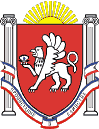 Новоандреевский сельский совет Симферопольского районаРеспублики Крым41-я сессия  1 созываРЕШЕНИЕ с. Новоандреевка	                 		       № __/17                                     	             ___ __.2017г.«Об утверждении отчета об исполнениибюджета Новоандреевского сельского поселения Симферопольского района республики Крым за 2016 год»В соответствии с Бюджетным кодексом Российской Федерации, Федеральным законом от 06.10.2003 №131- ФЗ «Об общих принципах  местного самоуправления в РФ», решением 22 сессия 1 созыва от 08.10.2015г. №114/15 «Об утверждении Положения о бюджетном  устройстве и бюджетном процессе в Новоандреевском сельском поселении Симферопольского района  Республики Крым»Новоандреевский сельский совет РЕШИЛ:Утвердить Отчет об исполнении бюджета Новоандреевского сельского поселения Симферопольского района республики Крым за 2016 год» (Приложение № 1).2. Обнародовать настоящее решение на официальном сайте Новоандреевского сельского поселения (новоандреевка.рф), а также разместить настоящее решение на информационном стенде администрации Новоандреевского сельского поселения (первый этаж здания администрации Новоандреевского сельского поселения, расположенного по адресу: Симферопольский р-н., с. Новоандреевка, ул. Победы 36),3. Настоящее решение вступает в силу со дня его обнародования.Председатель Новоандреевского сельского совета – глава администрации Новоандреевского сельского поселения                       			 В.Ю. Вайсбейн  